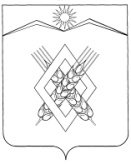 АДМИНИСТРАЦИЯ ХАРЬКОВСКОГО СЕЛЬСКОГО ПОСЕЛЕНИЯЛАБИНСКОГО РАЙОНАРАСПОРЯЖЕНИЕот 30.06.2022                                                                                         № 47-Рхутор ХарьковскийО закладке новых форм  похозяйственных книг на территории Харьковского сельского поселения Лабинского района На основании Федерального закона от  7 июля 2003 года №112-ФЗ «О личном подсобном хозяйстве», в соответствии с приказом Министерства сельского хозяйства Российской Федерации от 11 октября 2010 года № 345 «Об утверждении формы и порядка ведения похозяйственных книг органами местного самоуправления поселений и органами местного самоуправления городских округов», в целях учета личных подсобных хозяйств, находящихся на территории Харьковского сельского поселения Лабинского района:1. Произвести закладку новых форм похозяйственных книг по следующим населенным пунктам Харьковского сельского поселения Лабинского района сроком на пять лет по состоянию на 1 июля 2022 года:1) книги № 1, ул.Советская,2) книга № 2, ул. Мира,3) книга № 3,.ул.Набережная.2. Назначить ответственным за закладку и ведение похозяйственных книг Стрельникову Юлию Станиславовну, специалиста 1 категории администрации Харьковского сельского поселения Лабинского района.3. Ведущему специалисту администрации Харьковского сельского поселения Лабинского района (Филипченко) обнародовать и обеспечить размещение настоящего распоряжения на официальном сайте администрации Харьковского сельского поселения Лабинского района в информационно-коммуникационной сети Интернет.4. Контроль за выполнением настоящего распоряжения оставляю за собой.5. Распоряжение вступает  в силу со дня его подписания.Глава администрации Харьковского сельского поселения Лабинского района 							Е.А. Дубровин